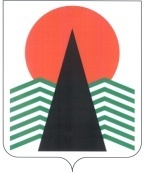 Территориальная комиссияпо делам несовершеннолетних и защите их правПОСТАНОВЛЕНИЕ №4124 июня 2015 года, 10-00 ч.г. Нефтеюганск, 3 мкр., д. 21, каб. 430зал совещаний администрации Нефтеюганского района(сведения об участниках заседания указаны в протоколе № 22заседания территориальной комиссии) О принимаемых мерах по защите имущественных прав детей-сирот и детей, оставшихся без попечения родителей 	Заслушав и обсудив информацию по вопросу, предусмотренному планом работы территориальной комиссии по делам несовершеннолетних и защите их прав Нефтеюганского района на 2015 год, территориальная комиссия установила:           	Комитет по опеке и попечительству Нефтеюганского района с целью защиты имущественных прав детей-сирот и детей, оставшихся без попечения родителей, ведет реестр граждан, ограниченных, либо лишенных родительских прав, являющихся должниками по уплате алиментов детям-сиротам и детям, оставшимся без попечения родителей. Осуществляется ежеквартальный мониторинг ситуации по выплате  алиментов, проводится  сверка по должникам с отделами судебных приставов по г.Нефтеюганску и Нефтеюганскому района, по г.Пыть-Ях.  	По данным комитета по опеке и попечительству на территории Нефтеюганского района проживают 83 ребенка, относящихся к категории детей-сирот и детей, оставшихся без попечения родителей, имеющих право на получение алиментов от своих родителей, из них только 21 ребенок получает алименты от своих родителей на свое содержание.	 По фактам не возбужденных исполнительных производств, комитетом по опеке и попечительству запрошены дубликаты исполнительных листов в судах, выносивших решение о лишении, либо ограничении в родительских правах. В ряде случаев ответы до настоящего времени не получены, запросы направляются повторно.            При непосредственном взаимодействии с судебными приставами комитетом по опеке и попечительству Нефтеюганского района работа по выявлению должников с начала текущего года осуществляется по согласованному графику: совместно с подразделением Федеральной службы судебных приставов Ханты-Мансийскому автономному округу – Югры по г.Нефтеюганску и Нефтеюганскому району ежемесячно проводятся рейды по адресам проживания неплательщиков алиментов на содержание несовершеннолетних детей, оставшихся без попечения родителей, с должниками проводится разъяснительная работа, выносятся предупреждения, кроме этого, адреса проживания должников проверяются специалистами комитета в ходе выездов в поселения района в составе экстренной детской помощи, а во время проверки условий проживания опекаемых и подопечных детей, выясняется вопрос о выплате алиментов родителями, ограниченными, либо лишенными родительских прав, и уточняется информация об их месте нахождения. За период с 01.07.2014 по 15.06.2015 года, благодаря  совместной работе с судебными – приставами ОСП по г.Нефтеюганску и Нефтеюганскому району 4 должника привлечены к уголовной ответственности за злостное уклонение от уплаты средств на содержание несовершеннолетних детей, 2 человека на другой территории, по одной должнице в мае 2015 года уголовное дело направлено для рассмотрения в суд, в июне подано заявление о привлечении 1 должника к уголовной ответственности за злостное уклонение по уплате алиментов на 2-их несовершеннолетних детей.           По итогам  работы в конце каждого полугодия проводятся совместные совещания с участием заместителя начальника отдела судебных приставов по г. Нефтеюганску и Нефтеюганскому району и судебного пристава – исполнителя, на которых обсуждаются дальнейшие пути решения имеющихся проблем.            Но принимаемые меры не дают должного результата, процент выплачиваемых алиментов остается низким (25%). Основными причинами уклонения родителей, лишенных родительских прав, от уплаты алиментов является асоциальное поведение родителей, отсутствие имущества, которое можно реализовать в счет уплаты алиментов.         	В марте 2015 года на базе БУ Ханты-Мансийского автономного округа – Югры «Комплексный центр социального обслуживания населения «Забота» проведено собрание с опекунами, попечителями и приемными родителями с целью  информирования и разъяснения им требований норм законодательства в части защиты имущественных прав подопечных детей. Законные представители официально предупреждены об обязанности принимать меры по взысканию алиментов с родителей, лишенных родительских прав, в пользу подопечных детей.            Комитетом по опеке и попечительству ведется реестр жилых помещений нанимателями или членами семей нанимателей по договорам социального найма либо собственниками которых являются дети-сироты и дети, оставшиеся без попечения родителей. Так за 55 детьми сохранено право (собственности) пользования за 38 жилыми помещениями, из них:  22 -  на территории Нефтеюганского района; 16- на других территориях субъектов Российской Федерации.	Ежегодно комитетом по опеке и попечительству проводятся проверки сохранности жилых помещений, закрепленных либо находящихся в собственности детей-сирот и детей, оставшихся без попечения родителей. На территории Нефтеюганского района обследование сохранности жилых помещений специалистом комитета проводится 1 раз в год,  сохранность жилых помещений, находящихся на других территориях, проверяется посредством направления запросов в территориальные органы, осуществляющие отдельные государственные полномочия по осуществлению деятельности по опеке и попечительству.	В 2015 году проведено: - 17 обследований по сохранности жилых помещений закрепленных (находящимся в собственности) за несовершеннолетними детьми-сиротами и детьми, оставшимися без попечения родителей, имеющих закрепленное жилое помещение  на территории района;- 14 обследований по сохранности жилых помещений в отношении 20 детей-сирот и детей, оставшихся без попечения родителей, имеющих закрепленное жильё за пределами Нефтеюганского района;	2 квартиры, закрепленные за несовершеннолетними, сдаются  в поднайм (пгт.Пойковский, сп.Лемпино), нанимателями оплачиваются коммунальные услуги  и перечисляются денежные средства на счет несовершеннолетних.	В том случае, если в сохраненных жилых помещениях дети проживают с замещающими родителями, и имеется задолженность  за  оказание коммунальных услуг, работа  ведется непосредственно  с  опекунами и приемными родителями. В случае проживания  в жилых помещениях на законных основаниях  родственников и наличия  задолженности за коммунальные услуги,  ведется переписка с управляющими компаниями. В адрес нанимателей либо собственников жилых помещений, имеющих задолженность, комитет по опеке и попечительству направляет письма  о принятии мер  к погашению образовавшейся задолженности. 	С целью защиты имущественных прав детей-сирот и детей, оставшихся без попечения родителей, территориальная комиссия по делам несовершеннолетних и защите их прав Нефтеюганского района п о с т а н о в и л а:	1.  Комитету по опеке и попечительству (В.В.Лобанкова) организовать своевременное направление исковых заявлений в суд о взыскании алиментов в отношении всех детей-сирот и детей, оставшихся без попечения родителей, имеющих право на их получение (исковые заявления формировать либо комитету, либо оказать содействие законным представителям детей-сирот и детей, оставшихся без попечения родителей, по подготовке исковых заявлений).	Результаты проведенной работы направить в комиссию по делам несовершеннолетних и защите их прав при Правительстве Ханты-Мансийского автономного округа – Югры, указав при этом следующие статистические данные за 2015 год (в сравнении с 2014 годом): 	1) количество детей-сирот и детей, оставшихся без попечения родителей, проживающих в муниципальном образовании автономного округа (далее-детей), из них:	проживают в семьях;	проживают в организациях для детей-сирот и детей, оставшихся без попечения родителей;	2) количество детей, имеющих право на получение алиментов от родителей, лишенных (в том числе ограниченных) в судебном порядке родительских прав, из них:	проживают в семьях;	проживают в организациях для детей-сирот и детей, оставшихся без попечения родителей;	3) количество детей, получающих алименты от родителей, лишенных (в том числе ограниченных) в судебном порядке родительских прав, из них:	проживают в семьях;	проживают в организациях для детей-сирот и детей, оставшихся без попечения родителей;	4) количество исков о взыскании алиментов на содержание детей, поданных в судебные органы в отчетный период, в том числе заявителями являлись:	органы опеки и попечительства муниципальных образований автономного округа, из них количество удовлетворенных исков;	организации для детей-сирот и детей, оставшихся без попечения родителей, из них количество удовлетворенных исков;	иные лица (перечислить), из них количество удовлетворенных исков;	5) количество возбужденных исполнительных производств по взысканию алиментов на содержание детей в отчетном периоде (по состоянию на 31 декабря 2015 года), из них:	количество оконченных исполнительных производств (перечислить причины с указанием соответствующих статистических данных);	количество исполнительных производств о взыскании алиментов, подлежащих исполнению.	Срок: до 20 января 2016 года.	2.  Отделу по делам несовершеннолетних, защите их прав (В.В.Малтакова) внести в план работы территориальной комиссии рассмотрение в декабре 2015 года   вопроса «О принятых мерах по взысканию алиментов на содержание детей-сирот и детей, оставшихся без попечения родителей».	Срок: 24 июня 2015 года.Председательствующий                                                 В.В.Малтакова